Chart Of Edible Flowers       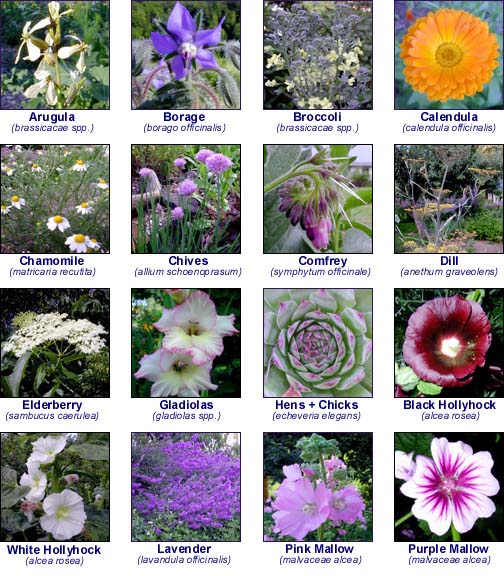 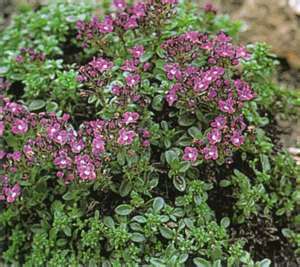 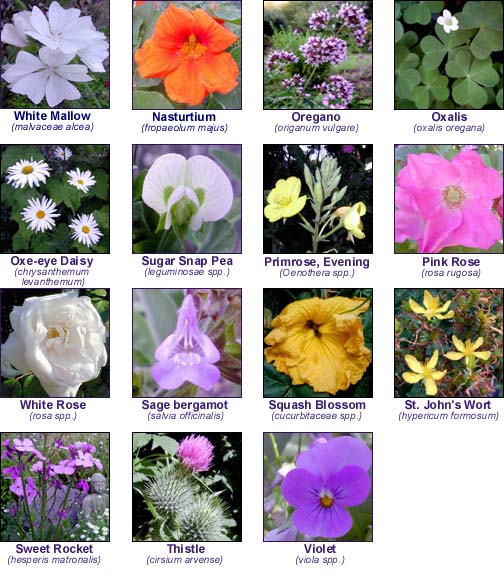 NameBotanical NameBlossom ColorFlavorAnise hyssopAgastache foeniculumlight lavendersweet, anise-like, licoriceApple blossomMalus spp.pale pinkdelicate floralArugulaEruca sativawhitenutty, spicyBasilOcimum basilicumwhite, blue, pink, lavendvaries by breedBee balmMonarda didymared, pinklemony, mintyBegonia, tuberousBegonia X tuberhybridared, yell, pink, orange whcrisp, sour, lemonyBorageBorage officinalisbluish-lavendercucumber-likeCalendulaCalendula officinalisorange, yellowspicy, tangy, pepperyCarnationDianthus spp.pink, red, lavenderspicy, peppery, clove-likeChiveAllium spp.lavenderonion-likeChrysanthemumChrysanthemum spp.yellow, whiteslightly to very bitterCornflowerCentaurea cyanusblue, pinksweet to spicy, clove-likeDaisy, EnglishBellis perenniswhite, pastelstangy, leafyDay Lily (Lily Buds)Hemerocallis spp.yellow, orange, redsweet, crunchyDianthus (pinks)Dianthus spp.pink, many colorsclove-likeFennelFoeniculum vulgareyellowsweet, licoriceFuschiaFuschia X hybridabi-colors, variedacidicGarlic ChiveAlliumwhite, pinkgarlic-likeGeraniumPelargonium spp.pink, red, white, peachvaries by breedHollyhockAlthaea roseapink, white, lavender, redblandImpatiensImpatiens walleranapink, many colorsblandJohnny-jump-upsViola tricolorpurple, white, yellow, bi-sweet to blandLavenderLavandula angustifoliapurplefloralLilacSyringa vulgarislavenderlemony, floral, pungentMallow, malvaMalva spp.purple, pink, whitedelicate, sweetMarigoldTagetes spp.orange, yellowspicy to bitterNasturtiumTropaeolum majusred, orange, yellowpepperyOrchidspurple/whitecrisp, warm and softPansyViola X Wittrockianapurple, white, yellow, bi-sweet to tartParrot-beakClianthus puniceusyellow, red, bi-colorscrisp, leafyPetuniaPetunia X hybridamany colorsleafyPineapple SageSalvia elegansredsweet, pineapplePrimrosePrimula vulgarismany colorssweet to blandRoseRosa spp.many colorssweet, aromaticRosemaryRosemarinus officinalislight bluesweet, pine-likeSageSalvia officinalismany colorsvaries by breedScarlet Runner BeansPhaseolus coccineusscarletnectar, bean-likeSnapdragonAntirrhinum majuspink, yellow, white, bi-colbland to bitterSquash BlossomCucurbita spp.yellownectar, sweetStockMatthiola spp.purple, white, pink, yellspicy to sweet, aromaticSunflowerHelianthus annusgold, yellowleafyTansyTanacetun vulgarerust, goldbitterThymeThymus vulgariswhite, purplelemonyTulipTulipa spp.many colorscrisp, cucumber-likeViolet/ViolaViola odoratawhite, purplesweet, nectarPetal ConfettiMany Varietiesmulti-coloredeclectic